2015 Transportation Alternatives Application CycleFY 2018/2019 Tentative Work ProgramJanuary 12, 2015The Florida Department of Transportation is pleased to notify you of the upcoming Transportation Alternatives Program Application Cycle for FY 2018/2019 Tentative Work Program.  Projects programmed for this cycle will be funded in FY 18/19. General Information: The Transportation Alternatives Program (TAP) authorized under Section 1122 of MAP-21 (23 U.S.C. 213(b), 101(a)(29)) provides funding for programs and projects defined as transportation alternatives, including on- and off-road pedestrian and bicycle facilities, infrastructure projects for improving non-driver access to public transportation and enhanced mobility, community improvement activities, and environmental mitigation; recreational trail program projects; safe routes to school projects; and projects for the planning, design or construction of boulevards and other roadways largely in the right-of-way of former Interstate System routes or other divided highways. Funding for this cycle:*TALT fund distribution is at the District’s discretion**TALL and TALN funding cannot be combined Notes: The funding is estimated allotment from FHWA, and is subject to change. The program, and thus each project, must be “self sustaining” and as such, the following items must be accounted for in the total project funding: Phase 31 – FDOT project design support (all projects) - $5,000 or $7,000 for critical projects Phase 61 – FDOT project construction support (all projects)  - $5,000 or $7,000 for critical projects Phase 62 – 3% of TOTAL construction estimate – FDOT Oversight CEI (all projects) Phase 58 – construction costs (FHWA/FDOT as well as local fund contribution) Phase 68 – Maximum  of 12% of eligible FHWA/FDOT Phase 58 contribution to be used for CEI (optional) All of these project phases are added to equal the amount of funding awarded for a project and are shown on the application and cost estimate.Certified Agencies: Two types of LAP certification are currently in use; Full and Project Specific.The 5 County Engineering Offices carry the Full Certification.  All other Local Agency Engineering Offices must pursue Project Specific Certification.  More information on this topic can be found on our District Internet site.  Project Specific Certification documents are not required at the time of application.How to Apply: The key to a successful project starts with a clear vision.  Each application package consists of the following submittal items: Completed application checklist Completed application (one PDF file)Aerial Location Map depicting the project limits (one PDF file) Scope (one PDF file)Typical section (one PDF file)Right-of-Way ownership verification (one PDF file)Plats, deeds, prescriptions, certified surveys and/or easements (one PDF file)Completed cost estimate using the revised format (one Excel file) prepared and signed by a Professional Engineer from the Agency’s Engineering OfficeAttached are the application tools and requirements.  These files can be used, or they can be obtained from our District Internet site. Applications and the MPO/TPO’s prioritized list of projects are due to FDOT no later than March 13, 2015.  Please submit all materials to Christine Fasiska (christine.fasiska@dot.state.fl.us).2015 Transportation Alternatives Program – Application ChecklistDear Applicant:Thank you for your interest in the 2015 Transportation Alternatives Program cycle.  Please use the following checklist to ensure you are including all information and attachments required to complete the application.  All of the following must be filled out and/or included:	General Application Information	Location Map (Aerial)	Scope of Work	Typical Section	Right-of-Way Ownership Verification	Plats, deeds, prescriptions, certified surveys and/or easements	Detailed Cost Estimate Spreadsheet prepared and signed by a Professional Engineer from the Agency’s Engineering Office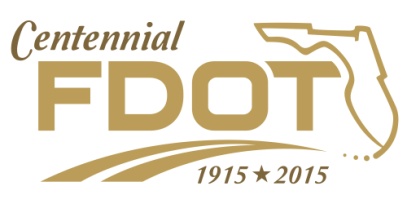 2015 Transportation Alternatives Program cycle - Application FY 18/19 ProjectsGeneral Information:Project Title: Click here to enter textProject Sponsor (municipal, county, state, or federal agency, or tribal council): Click here to enter textContact Person: Click here to enter text	Title: Click here to enter textEmail: Click here to enter textSponsor Address: Click here to enter textCity: Click here to enter text			Zip: Click here to enter textPriority (relative to other applications submitted by the Project Sponsor): Click here to enter textName of Applicant (If other than Project Sponsor): Click here to enter textThe applicant seeks project-specific LAP Certification		 is currently LAP Certified has never been LAP Certified			 has been LAP certified in the last 5 years1   Qualifying Activities:Check the transportation alternatives activity that the proposed project will address.  Please check one activity that represents the majority of the work proposed.  (Note: Checking more activities does not ensure or increase eligibility.)  Eligible activities must be consistent with details described under 23 U.S.C. 213(b).	Construction of on-road and off-road trail facilities for pedestrians, bicyclists, and other non-motorized forms of transportation, including sidewalks, bicycle infrastructure, pedestrian and bicycle signals, traffic calming techniques, lighting and other safety-related infrastructure, and transportation projects to achieve compliance with the Americans with Disabilities Act of 1990	Construction of infrastructure-related projects and systems that will provide safe routes for non-drivers, including children, older adults, and individuals with disabilities to access daily needs.	Conversion and use of abandoned railroad corridors for trails for pedestrians, bicyclists, or other non-motorized transportation users	Construction of turnouts, overlooks, and viewing areas	Inventory, control, or removal of outdoor advertising	Historic preservation and rehabilitation of historic transportation facilities	Vegetation management practices in transportation rights-of-way to improve roadway safety, prevent against invasive species, and provide erosion control	Archaeological activities relating to impacts from implementation of a transportation project eligible under title 23	Any environmental mitigation activity, including pollution prevention and pollution abatement activities and mitigation to:	address stormwater management, control, and water pollution prevention or abatement related to highway construction or due to highway runoff, including activities described in sections 133(b)(11), 328(a), and 329 of title 23; or	reduce vehicle-caused wildlife mortality or to restore and maintain connectivity among terrestrial or aquatic habitats.	The safe routes to school program under section 1404 of the SAFETEA-LU note, Florida’s Safe Routs to School Infrastructure application must accompany this application to be considered for funding. 	infrastructure-related projects on any public road or any bicycle or pedestrian pathway or trail in the vicinity of schools that will substantially improve the ability of students to walk and bicycle to school, including sidewalk improvements, traffic calming and speed reduction improvements, pedestrian and bicycle crossing improvements, on-street bicycle facilities, off-street bicycle and pedestrian facilities, secure bicycle parking facilities, and traffic diversion improvements in the vicinity of schools.		Application is attached	Noninfrastructure-related activities to encourage walking and bicycling to school, including public awareness campaigns and outreach to press and community leaders, traffic education and enforcement in the vicinity of schools, student sessions on bicycle and pedestrian safety, health, and environment, and funding for training, volunteers, and managers of safe routes to school programs.	Constructing boulevards and other roadways largely in the right-of-way of former Interstate System routes or other divided highways.2   Project Description: (all of the following items are required - applications without this information will not be reviewed)Road Name: Click here to enter textRoad Number: Click here to enter text		 Local Road  	  State RoadProject Limits: Begin: Click here to enter text	End: Click here to enter textBegin Project Mile Post (MP): Click here to enter text End Project MP: Click here to enter text  A location map with an aerial view is attached. (Location_Map.pdf)(a)	What is the scope of work for the project and where is the project located (what are the termini)?  	A more detailed scope of work is attached. (Use attached Scope.doc)(Please type your description here)(b)	Summarize any special characteristics of project.  Include a Typical Section depicting existing and proposed features and dimensions and right of way lines	Typical section is attached (Typical_Section.pdf)(Please describe your Typical Section here)(c)	Right-of-Way acquisition is NOT permitted for Transportation Alternatives projects.  Describe the project's existing Right-of-Way ownerships.  This description shall identify when the Right-of-Way was acquired and how ownership is documented (i.e. plats, deeds, prescriptions, certified surveys, easements).   	No Right-of-Way acquisition is proposed(Please describe existing Right-of-Way ownerships here)(d)	Display the existing ownership with Right-of-Way maps to verify that all proposed work is within existing Right-of-Way currently owned by the Project Sponsor. Provide required right-of-way documentation (Right-of-Way.pdf): 	Right-of-Way maps are attached	Plats, deeds, prescriptions, certified surveys, and/or easements are attached(e)	Describe any related project work phases that are already complete or currently underway.		This is not a phased project	Previous phases of this project were constructed as LAP projects or JPA using FM numbers(Please type your description here)(f)	Provide detailed project cost estimate.  Estimate shall be broken down to FDOT typical pay items to allow for verification of eligible project costs.  Estimates are to be prepared and signed by a Professional Engineer from the Local Agency’s Engineering office.Use the following links to access the basis of estimates manual as well as historical cost information for your area:Basis of Estimates Manual Historical Cost Information	  	A detailed cost estimate is attached (Use attached Estimate.xlsx)(g)	Other specific project information that should be considered.(Please type your description here)3   Project Implementation Information:Attach documentation as exhibits to this application.(a)	Describe the proposed method of performing (i.e. contract or in-house) and administering (i.e. local or state) each work phase of the project.  If it is proposed that the project be administered by a governmental entity other than the Department of Transportation, the Agency must be certified to administer Federal Aid projects in accordance with the Department’s Local Agency Program Manual (topic no. 525-010-300).  Web site: www.dot.state.fl.us/projectmanagementoffice/lap/default.htm  	Design to be conducted by in-house staff  	Design to be conducted by FDOT pre-qualified consultant (1) (2)  	Design to be conducted by non-FDOT pre-qualified consultant (2) 	CEI to be conducted by in-house staff 	CEI to be conducted by FDOT pre-qualified consultant (1) (2) 	CEI to be conducted by non-FDOT pre-qualified consultant (2)(1) 	FDOT pre-qualified consultants must be used on all design and CEI work for critical projects (a project is considered critical when it features a structure, has a budget greater than $10 million and/or is on the State Highway System (SHS))(2)	Design consultant and CEI consultant shall not be the same.(b)	Describe any public (and private, if applicable) support of the proposed project.  (Examples include: written endorsement, formal declaration, resolution, financial donations or other appropriate means).(Please type your description here)(c)	Describe the proposed ownership and maintenance responsibilities for the project when it is completed.(Please type your description here)(d)	Describe source of matching funds and any restrictions on availability.(Please type your description here)(e)	Other specific implementation information that should be considered.(Please type your description here)4   Cost Estimate: The total amount of Transportation Alternative Program (TAP**) funds requested per projects (infrastructure) must be in excess of $250,000 with a maximum of $1,000,000 (though some T/MPO’s may choose to use a lesser upper limit). Transportation Alternative Program funds will be used to fund Construction, Construction Engineering and Inspection Activities (CEI), and FDOT In-House Support Activities.  Local Funds (LF) will be used for all non-participating items, contingency activities, and any costs in excess of the awarded alternatives (TAP) allocation.Total Construction Cost Estimate: This is the total project construction cost estimate including all alternatives related items and any additional scope of work being identified.*Letters before the descriptions in the cost estimate above relate to the detailed cost estimate spreadsheet (Cost_Estimate.xlsx) and should match the corresponding figures exactly.** Use of the term TAP represents the actual funding codes of TALT, TALU and TALL.Notes:The Total Construction Cost Estimate in this field must be equal to the Total Construction Cost Estimate from the attached detailed project cost estimate.Cost Estimate of Eligible (participating) items must be equal to the Subtotal FHWA Participating from the attached detailed project cost estimate. FDOT In-House Design and Construction Support must be included in TAP funds for an amount no less than $5,000, an additional $2,000 is required for critical projects. This is a required item.It is strongly recommended that the applicant allocates a nominal amount for CEI.  In the event that the project is programmed without any request for Phase 68 funding, there is no opportunity to allocate CEI funds based on bid savings.Any required Federal Transit Authority (FTA) administrative fees must be included in Local Funds.FDOT Oversight CEI must be included in TAP funds and be equal to 3% of the Total Construction Cost Estimate.5   Certification of Project Sponsor:I hereby certify that the proposed project herein described is supported by 	           		(municipal, county, state or federal agency, or tribal council) and that said entity will:  (1) provide any required funding match;  (2) enter into a LAP and maintenance agreement with the Florida Department of Transportation; (3) comply with the Federal Uniform Relocation Assistance and Acquisition Policies Act for any Right of Way actions required for the project, (4) comply with NEPA process prior to construction, this may involve coordination with the State Historic and Preservation Office (SHPO) prior to construction. (Not at time of application) and (5) support other actions necessary to fully implement the proposed project.  I further certify that the estimated costs and/or failure to follow through on the project once programmed in the Florida Department of Transportation’s Work program included herein are reasonable. I understand that significant increases in these costs could cause the project to be removed from the Work Program and/or significantly increase the local agency match required.SignatureName (please type or print)TitleDateFOR FDOT USE ONLYApplication Complete		  Yes	  NoProject Eligible		  Yes	  NoImplementation Feasible	  Yes	  NoInclude in Work Program	  Yes	  NoBrowardCounty AllocationTALU$  2,240,001.00BrowardFDOT AllocationTALT*8$  2,177,539.48BrowardTotal$  4,417,540.48Palm BeachCounty AllocationTALU$  1,614,630.00Palm BeachFDOT AllocationTALT*$  1,573,415.11Palm BeachTotal$  3,188,045.11MartinCounty AllocationTALU$  171,095.02MartinFDOT AllocationTALT*$  191,096.64MartinTotal$  362,191.66St. LucieCounty AllocationTALU$  309,508.98St. LucieFDOT AllocationTALT*$  344,642.87St. LucieTotal$  654,151.85Indian RiverCounty AllocationTALL**$  178,990.00Indian RiverTALN**$  101,289.00Indian RiverFDOT AllocationTALT*$  184,657.90Indian RiverTotal$  464,936.90Item DescriptionItem DescriptionItem DescriptionItem DescriptionCost $Cost $*(A)  Total Construction Cost Estimate (1)*(A)  Total Construction Cost Estimate (1)*(A)  Total Construction Cost Estimate (1)*(A)  Total Construction Cost Estimate (1)$0$0*(B)  Cost Estimate of Eligible (participating) items (2)*(B)  Cost Estimate of Eligible (participating) items (2)*(B)  Cost Estimate of Eligible (participating) items (2)*(B)  Cost Estimate of Eligible (participating) items (2)$0$0Funding BreakdownFunding BreakdownFund SourceFund SourceFund SourceCost $*(C)  FDOT In-House Design Support (phase 31) (3)*(C)  FDOT In-House Design Support (phase 31) (3)TAPTAPTAP$5,000.00*(D)  (Critical projects only) FDOT In-House Design Support (phase 31) (3)*(D)  (Critical projects only) FDOT In-House Design Support (phase 31) (3)TAPTAPTAP$0*(E)  FDOT In-House Construction Support (phase 61) (3)*(E)  FDOT In-House Construction Support (phase 61) (3)TAPTAPTAP$5,000.00*(F)  (Critical projects only) FDOT In-House Construction Support (phase 61) (3)*(F)  (Critical projects only) FDOT In-House Construction Support (phase 61) (3)TAPTAPTAP$0*(G)  TAP funds requested for Construction  (phase 58)*(G)  TAP funds requested for Construction  (phase 58)TAPTAPTAP$0*(H)  Local Funds for Construction and Contingency (phase 58)*(H)  Local Funds for Construction and Contingency (phase 58)LFLFLF$0*(I)  Local Funds for Contingency (required)*(I)  Local Funds for Contingency (required)LFLFLF$0*(J)  CEI (phase 68 - optional) (4)*(J)  CEI (phase 68 - optional) (4)TAPTAPTAP$0*(K)  Construction Engineering & Inspection Activities (CEI) (4)*(K)  Construction Engineering & Inspection Activities (CEI) (4)LFLFLF$0*(L)  Transit Related projects FTA 10% administrative fees (5)*(L)  Transit Related projects FTA 10% administrative fees (5)LFLFLF$0*(M)  FDOT Oversight CEI (3% of TOTAL Construction Cost) (phase 62) (6)*(M)  FDOT Oversight CEI (3% of TOTAL Construction Cost) (phase 62) (6)TAPTAPTAP$0Funding SummaryFunding SummaryFunding SummaryFunding SummaryFunding SummaryFunding Summary*(N) Total TAP funds*(N) Total TAP funds*(N) Total TAP funds*(N) Total TAP funds$0$0*(O) Total LF funds*(O) Total LF funds*(O) Total LF funds*(O) Total LF funds$0$0*(P) Total Funds*(P) Total Funds*(P) Total Funds*(P) Total Funds$0$0